Adjourned 1:55 M/S Beyersdorf / EstradaMinutes respectfully submitted by,Catherine Emley, Department Chair Medical Assisting9/25/2023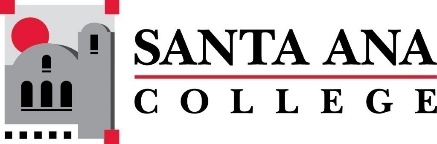 SAC Program Review Committee Meeting MinutesSeptember 25, 20231:00p.m. – 2:00 p.m. Zoom MeetingChair: M. Beyersdorf Recorder: C. EmleyM. Beyersdorf, K. Bradley, Dr. Butler, L. Chavez, S. Eidgahy, C. Emley, Dr. Estrada, Dr. Jones, Q. Mayer, K. Smith, K. Walczak, and Dr. Weber.IntroductionsWelcome Dr. Sara Butler and Professor Quynh Mayer to the Program Review Committee.Dr. Estrada is representing as Co-Chair for Student ServicesCommittee Meeting Minutes 2/27/2023Approved M/S Emley/SmithAbstain: S. Butler, L. Chavez, M. Weber and Q. MayerCommittee Meeting Minutes 5/15/2023Approved M/S Emley/SmithAbstain: S. Butler, Q. MayerMeeting Time1:00 pm to 2:00 pm is a good time for PR Committee to conduct businessNuventive Videos are now on the site to use Nuventive for four-year reviewsDeans and Managers will need to submit a yearly Program Review on Nuventive for Dr. Nery and President’s Cabinet to ReviewProfessional Development WorkshopFacilitated by M. Beyersdorf and K. SmithDiscussion on renaming Quadrennials to Capstone ProjectsPrograms with four-year reviews due 11/30/2023M/S: Estrada/SmithInternational Students Services will stand alone as its own entity with a capstone project due in four years 2027 (11 yes; 1 no)M/S: Estrada/SmithHealth and Wellness Center will provide Capstone project in Fall of 2024 due to retirement (Unanimous)English as a Second Language (SCE)Global Business and EntrepreneurshipLegal StudiesCommunication StudiesPhilosophyEnglishAuto/Diesel/Welding (three programs)Fire TechnologyChild Development and Education StudiesSLPAEMLSChemistryMathematicsNursingDisabled Student Programs & Services (Student Services)International Students (Student Services) The VP of student Services has request this 4 year be moved to Fall 2027Assessment (Student Services)Career Center (Student Services)Health and Wellness Center (Student Services) The VP of Student Services has requested this be moved to Fall 2024 as Manager over area retiredStudy Sessions for Programs K. Smith: Will confirm Research Department involvement, dates, time and personnel 2023 / 2024 GoalsReview SAC I&E Plan_DRAFT for potential GoalsM. Beyersdorf: Goals document will be emailed to committee members for review and discussion at next meetingProgram Review Committee: Purpose, Charge, Membership StructureM. Beyersdorf: Committee document will be emailed to committee members for discussion at next meetingFall 2023 Meeting Dates 1:00 – 2:00 pm via Zoom9/25/2023; 10/23/2023; 11/27/2023 and 12/4/22023Program Review Committee Team SiteCommittee Membership Updated by K. Smith and Dr. Estrada on Teams SiteProgram Review Outcome Sewing Machine from the Fashions Design and Merchandising has been relocated to the Learning Center in Dunlap Hall and many students are benefitting from this program review suggestion. Thank you, Kyla Benson and Kathy Walczak